スケジュール表　（パス名　　低出生体重児　　）　　　　　　　　　　　　　（　　　　　　　　　　　　　　　）様＊スケジュールは変更される場合があります。　　　　　　　　　　　　　　　　　　　　　　　　　　　　　　　　　　　　２００９年　４　月３０日作成（改訂）　徳島赤十字病院上記説明を受け同意します　　　　　　年　　月　　日　　　患者様（側）署名　　　　　　　　　　　　　　　説明看護師　　　　　　　　　　　入院当日（　　／　　）（　　／　　）（　　／　　）（　　／　　）（　　／　　）（　　／　　）出生当日１日目２日目３日目　　　　　　４日目５日目以降～退院治療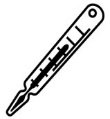 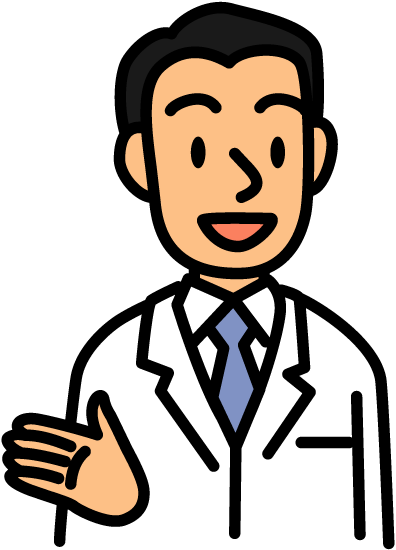 検査先天性代謝異常の検査のための採血があります観察呼吸数・心拍数・体温・黄疸うんち・おしっこの回数身体計測（身長・体重・頭囲・胸囲）呼吸数・心拍数・体温・黄疸うんち・おしっこの回数体重の変動哺乳状態など呼吸数・心拍数・体温・黄疸うんち・おしっこの回数体重の変動哺乳状態など呼吸数・心拍数・体温・黄疸うんち・おしっこの回数体重の変動哺乳状態など呼吸数・心拍数・体温・黄疸うんち・おしっこの回数体重の変動哺乳状態など呼吸数・心拍数・体温・黄疸うんち・おしっこの回数体重の変動哺乳状態など安静度コットコットコットコットコットコット清潔小児科医師の回診後、出生後１日目より沐浴を開始します沐浴沐浴沐浴沐浴排泄おむつおむつおむつおむつおむつおむつ食事小児科医師の許可があれば、授乳室で授乳を開始します哺乳量をチェックするため、必要に応じて授乳の前後で赤ちゃんの体重測定をします授乳授乳授乳授乳処置出生直後に感染予防のため、点眼薬を投与します低体温防止のため、保育器に入ったり、湯たんぽを使用することもあります欠乏症予防のために、ビタミンＫのシロップ（ケイツー）を内服します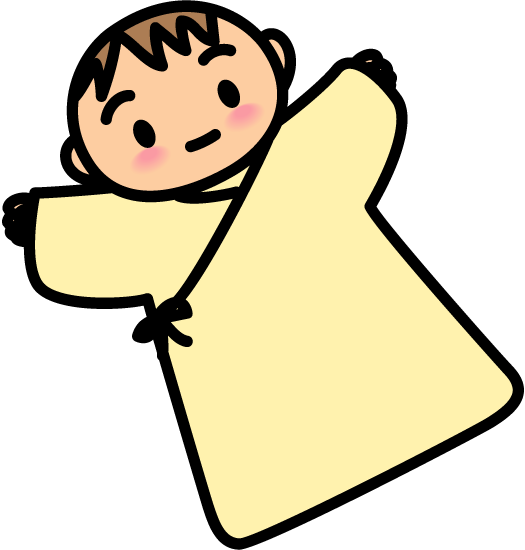 欠乏症予防のために、ビタミンＫのシロップ（ケイツー）を内服します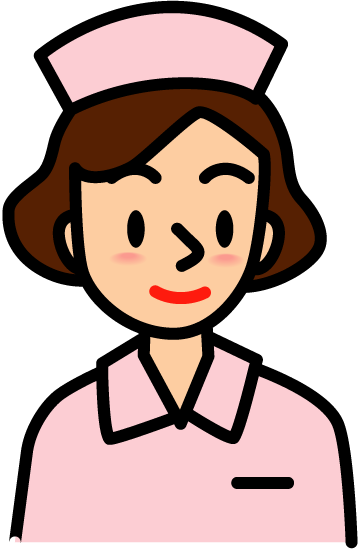 備考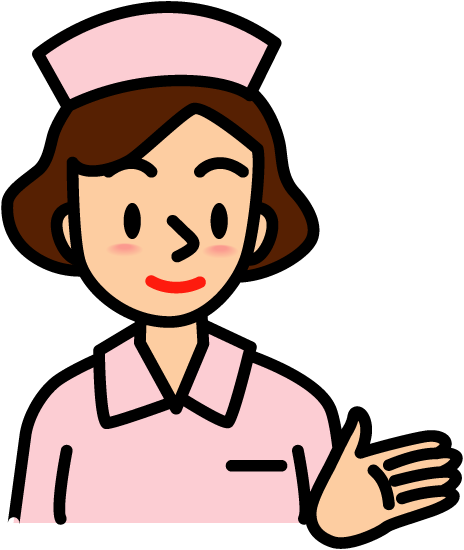 赤ちゃんの状態が落ち着いており、小児科医師から許可がおりれば母子同室が開始となります毎日黄疸のチェックをしますが、黄疸値が上昇してきたら、必要時採血をしたり、黄疸の治療が必要となることもあります生後５日目以降、体重増加が順調（２５００ｇを目安にしています）で赤ちゃんがしっかり哺乳できるようになり、状態が落ち着いていれば、小児科医師から退院許可となりますそのため、お母さんの退院日に赤ちゃんは一緒に退院できないこともあります